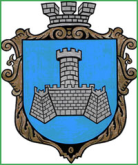 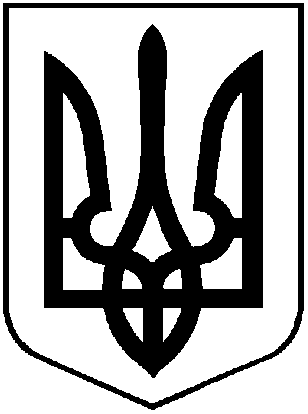 Українам. Хмільник Вінницької областіР О З П О Р Я Д Ж Е Н Н ЯМІСЬКОГО ГОЛОВИ      від 25.03. 2020р.                                                                           №120- рПро  Положення про експертну комісію архівного відділу Хмільницької міської радиу новій редакції  Відповідно до статті 6 Закону України «Про Національний архівний фонд та архівні установи»,  Порядку утворення та діяльності комісій з проведення експертизи цінності документів, затвердженого постановою Кабінету Міністрів України від 08.08.2007 року № 1004 «Про затвердження Типового положення про експертну комісію державного органу, органу місцевого самоврядування, державного і комунального підприємства, установи та організації» зі змінами, внесеними постановою Кабінету Міністрів України від 17.07.2015 року № 518,  згідно з Наказом Міністерства юстиції України від 19.06.2013 року  № 1227/5  зі змінами, внесеними згідно з Наказами Міністерства юстиції  від 25.04.2014 року № 692/5, від 02.11.2015 року № 2163/5, від 27.06.2018 року № 2057/5  з метою організації та проведення попередньої експертизи цінності документів, що утворюються у процесі діяльності підприємств, установ, організацій та подання результатів експертизи цінності документів на розгляд експертно-перевірної комісії Державного архіву Вінницької області, керуючись ст.ст. 42,59 Закону України «Про місцеве самоврядування в Україні» :1. Затвердити Положення про експертну комісію архівного відділу Хмільницької міської ради у новій редакції, що додається (додаток 1).2. Затвердити склад експертної комісії  архівного відділу Хмільницької міської ради у новій редакції, що додається (додаток 2).3. Вважати таким,що втратило чинність розпорядження міського голови від 01.02.2017 року № 48-р «Про Положення про експертну комісію архівного відділу Хмільницької міської ради».4. Архівному відділу Хмільницької міської ради відобразити факт та підставу втрати чинності розпорядження міського голови згідно з п.3 цього розпорядження.5.   Контроль за виконанням цього розпорядження покласти     на керуючого справами виконкому міської ради  Маташа С. П.Міський голова                                                                   Сергій  Редчик                С.П. Маташ                Р.М. Поліщученко                О.Д. Прокопович                О.В. Цюнько                                                                                                                                         Додаток 1                                                                                                                         до розпорядження                                                                                                                        міського голови     від 25.03.2020р. № 120-р                                                   ПОЛОЖЕННЯпро експертну комісію архівного відділу Хмільницької міської ради                                                (нова редакція)1. Відповідно до Закону України «Про Національний архівний фонд та архівні установи», Порядку утворення та діяльності комісій з проведення експертизи цінності документів, затвердженого постановою Кабінету Міністрів України від 08.08.2007 року № 1004 «Про затвердження Типового положення про експертну комісію державного органу, органу місцевого самоврядування, державного і комунального підприємства, установи та організації» зі змінами, внесеними постановою Кабінету Міністрів України від 17.07.2015 року № 518,  згідно з Наказом Міністерства юстиції України від 19.06.2013 року  № 1227/5  із змінами, внесеними згідно з Наказами Міністерства юстиції  від 25.04.2014 року № 692/5,  від 02.11.2015 року № 2163/5, від 27.06.2018року № 2057/5  архівний відділ Хмільницької міської ради (далі - архівний відділ) утворює експертну комісію (далі - ЕК) для організації і проведення експертизи цінності документів, що утворилися в діловодстві юридичних  осіб та подання результатів експертизи цінності документів на розгляд експертно-перевірної комісії державного архіву Вінницької області (далі - ЕПК) та архівного відділу Хмільницької міської ради, у зоні комплектування якої вони перебувають.2.  ЕК є постійно діючим органом архівного відділу Хмільницької міської ради.      3. У своїй діяльності ЕК керується Конституцією і законами України, указами Президента України та постановами Верховної Ради України, прийнятими відповідно до Конституції та законів України, актами Кабінету Міністрів України, нормативно-правовими актами Міністерства юстиції України та іншими нормативно-правовими актами, а також положенням про ЕК, затвердженим на підставі цього Типового положення.4. До складу ЕК, який затверджується міським головою,  входять керівник служби діловодства та архівного підрозділу юридичної особи, працівники структурних підрозділів.Головою ЕК є начальник архівного відділу, а секретарем – архіваріус архівного відділу.5. Секретар ЕК за рішенням голови забезпечує скликання засідань комісії, складає протоколи, доводить до відома структурних підрозділів юридичної особи та окремих осіб рішення комісії, здійснює облік і звітність про проведену роботу, веде документацію ЕК і забезпечує її збереженість. 6. ЕК працює відповідно до річного плану, який затверджує начальник архівного відділу  і звітує перед ним про проведену роботу.7. Завданнями ЕК є організація та проведення спільно зі службами діловодства експертизи цінності документів, що утворилися в діловодстві юридичної особи; розгляд питань про долучення до архівних документів спростування недостовірних відомостей про особу, що містяться в таких документах.8. ЕК архівного відділу приймає рішення про:схвалення і подання до ЕПК державного архіву Вінницької області проектів таких документів: описи справ постійного зберігання, внесені до Національного архівного фонду (далі - НАФ), описи справ з кадрових питань (особового складу), номенклатури справ, інструкції з діловодства, положення про служби діловодства, архівні підрозділи та ЕК, анотовані переліки унікальних документів НАФ, акти про вилучення для знищення документів, не внесених до НАФ, акти про вилучення документів з НАФ, акти про невиправні пошкодження документів НАФ;схвалення і подання до ЕПК державного архіву переліків проектів проблем (тем), науково-технічна документація яких підлягає внесенню до НАФ;схвалення описів справ тривалого (понад 10 років) зберігання, актів про невиправні пошкодження документів тривалого (понад 10 років) зберігання та з кадрових питань (особового складу);схвалення номенклатур справ, описів справ тривалого (понад 10 років) зберігання юридичних осіб, що належать до сфери управління органу вищого рівня та у діяльності яких не утворюються документи НАФ.9. Для виконання покладених на ЕК завдань їй надається право:контролювати дотримання структурними підрозділами юридичних осіб, окремими працівниками, відповідальними за організацію документів у діловодстві, установлених вимог щодо розробки номенклатур справ, формування справ, експертизи цінності документів, упорядкування та оформлення документів;вимагати від структурних підрозділів юридичної особи розшуку відсутніх документів НАФ, документів тривалого зберігання, у тому числі документів з кадрових питань (особового складу), та письмових пояснень у випадках втрати цих документів;одержувати від структурних підрозділів юридичних осіб відомості та пропозиції, необхідні для проведення експертизи цінності документів;визначати строки зберігання документів, що не передбачені типовими та галузевими переліками видів документів із зазначенням строків їх зберігання, та погоджувати їх з ЕК архівного відділу Хмільницької міської ради (для юридичних осіб, у діяльності яких не утворюються документи НАФ);заслуховувати на своїх засіданнях керівників структурних підрозділів юридичної особи про стан підготовки документів до архівного зберігання і забезпечення збереженості документів, про причини втрати документів;запрошувати на засідання як консультантів та експертів фахівців структурних підрозділів юридичної особи;інформувати керівництво юридичної особи з питань, що входять до компетенції ЕК.10. Засідання ЕК проводиться не рідше ніж один раз на рік і вважається правоможним, якщо на ньому присутні не менш як дві третини складу її членів.11. Рішення ЕК приймається більшістю голосів членів комісії, присутніх на засіданні, оформляється протоколом, який підписують голова  і секретар комісії, та набирає чинності з моменту затвердження протоколу засідання ЕК.Міський голова                                                                        Сергій  Редчик                                                                                                                     Додаток 2                                                                                                                      до розпорядження                                                                                                             міського голови     від 25.03.2020р. № 120-рСклад експертної комісії архівного відділу Хмільницької міської ради                                            у новій редакції:1.Поліщученко Р.М.- начальник архівного відділу міської ради (голова комісії);2.Вишнівська С.Д.- архіваріус архівного відділу міської ради,  (секретар комісії);3.Цюнько О.В. - головний  спеціаліст юридичного відділу з питань юридичної роботи міської ради;4.Прокопович О.Д. - начальник загального відділу міської ради, відповідальна за діловодство та архівний підрозділ5. Шмаль Т.Г. – головний спеціаліст,бухгалтер відділу бухгалтерського  обліку Хмільницької міської ради.Міський голова                                                                        Сергій  Редчик